Organic World CongressTemplate for the overall event conceptVersion x Table of Contents1	Background	31.1	Organic World Congresses	31.2	Organic in country xxx	32	Objectives	32.1	Overall objectives	32.2	Main Indicators	53	Organizational set up and management	53.1	Organizational chart	53.2	Governance structure and the TOR of the various bodies	53.3	Partnerships	53.4	Management, monitoring and evaluation	64	Theme and content	64.1	Content background	64.2	Overall theme	64.3	Thematic briefing and main messages	65	Events concepts and program	75.1	Overall Program	75.2	Pre-conferences	75.3	Conference program	75.3.1	Overview	75.3.2	Conference fora	75.4	Exhibition program	95.5	Festival program	95.6	Global Organic General Assembly	105.7	Side events	106	Logistics	106.1	Host city	106.2	Venues	106.3	Participant management	106.4	Information management	106.5	Sponsored participants	106.6	Services	106.6.1	Transportation and accommodation	106.6.2	Interpretation	106.6.3	Food and beverages	106.6.4	Media/advocacy services	106.7	Sustainability management	107	Marketing and Communication	117.1	OWC products and pricing	117.1.1	Conference	117.1.2	Exhibition	117.1.3	Festival	117.2	Promotion	117.2.1	Overall promotion strategy	117.2.2	Campaigns and messages	117.3	Sponsors and partners	117.3.1	Sponsor categories and pricing	118	Finances	118.1	Financial strategy	118.2	Profitability management	118.3	Cash flow/liquidity management	11Appendices	12List of detail concepts to be developed	12Important links and information	12BackgroundOrganic World CongressesThe Organic World Congress (OWC) of IFOAM - Organics International is held every 3 years in a different country. The aim of the congress and related activities (pre-conference, General Assembly, side-events and organic exhibition) is to be a regular platform for knowledge exchange and collaboration between different stakeholders from and beyond the organic movement, so that, together, they can leverage change for the global adoption of truly sustainable agriculture, value chains and consumption, in line with the Principles of Organic Agriculture. The congress includes various conference fora and a variety of methodologies (e.g. presentations, discussions, posters, open space etc.) in order to ensure adequate interaction and attract various groups (e.g. members of the organic movement, scientist, farmers, private sector and government representatives). Plenary speakers give keynote speeches and provide a conference digest. Official ceremonies, social events and special performances or sub-events create an engaging and distinctive atmosphere. The event should be inclusive and partnerships with like-minded movements/institutions are encouraged. Pre-conferences (1-2 days) attract groups with specialized interests and provide opportunities to deepen specific topics. Organizers are expected to attract between 1.500 and 2.000 participants (for the conference only), with a minimum of 50% national and neighboring country participation.The OWC offers participants:A platform for shaping future strategies; An opportunity for presentation and reflection of excellence of scientific research in food/other agriculture value chain systems;A source of inspiration for innovative practice in farming and value chain; A unique opportunity for network building and development; An platform to celebrate truly sustainable agriculture worldwide.The organic sector in [host country] Introduction to the country: Background of the organic movement in the country/region and reasons to invite the global organic movement to hold the OWC/GA;Checklist: [short history, stage of (organic/agroecological etc.) development (e.g. statistics), main stakeholders in the movement, interesting facts and explanations, sales pitch, i.e. the reasons for voting for this proposal]ObjectivesOverall objectivesThe overall objective of the OWC/GA of IFOAM – Organics International is to be a regular platform for knowledge exchange and collaboration between different stakeholders from and beyond the organic movement, so that, together, they can leverage change for the global adoption of truly sustainable agriculture, value chains and consumption, in line with the Principles of Organic Agriculture. The OWC fulfills a strategic purpose, using its different channels – the plenary, the fora and the exhibition – to work towards the achievement of the vision laid out through Organic 3.0. The visual that follows captures the underlying thinking of strategically connecting the Organic World Congress to the vision laid out in IFOAM – Organics International’s strategic plan and Organic 3.0 landmark document: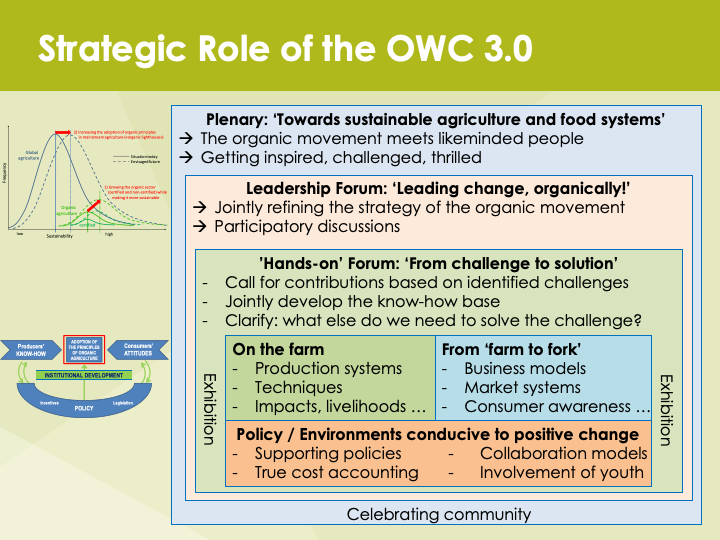 The Consortium ‘OWC 20[xx]’ aims at a successful and financially viable implementation of the OWC 20[xx], meeting the objectives that follow.Specific objectives and expected outcomesGoals and objectives of the local Consortium Members: Objectives to be reached with the event;Checklist: [Local Consortium Members’ own overall and specific objectives with indicators of measurement, including baseline and ambition to reach. Ways to monitor/verify indicators.]The expected outcome is that participants are inspired to identify possible solutions for their challenges, (re)define their priorities and refine their strategies. The consortium jointly defines the expected outcomes of this event, indicators to help measure these outcomes, and works towards their achievement. These outcomes are:	AaBbMain IndicatorsParticipation: Number of participants in the various formats, countries of origin, voter participation at GA, number of exhibitors, exhibition areaEngagement: National and international partners in the various categoriesMessage and advocacy: Participation of policy makers, media coverageSatisfaction: Feedback from delegates, exhibitors, sponsors. Satisfaction of national/international organic movement:Economic viability: Profit/loss, budget line monitoring of expenditures and income, income through delegates, exhibitors, sponsors.Checklist: [Are your indicators SMART (specific, measurable, achievable and relevant)? Include targets.]Organizational set-up and managementMiscellaneous: Opportunities, challenges and other informationChecklist: [Special occasions, risks, any other relevant issues and ideas. Risk management system.]PartnershipsInstitutions: Partners and supporting institutions, locally, nationally and internationally;Checklist: [Consortium members, i.e. co-organizers; partners, sponsors, government support and advocacy targets. Experiences/assets of the organizers/partners with regards to event organization. Plans for the engagement of national and regional membership of IFOAM – Organics International.]OWC partnershipThe OWC is a partnership between IFOAM Organics International and yy and yyy. The partnership is regulated in a consortium contract. The partners meet and take decisions in the Congress Steering Committee (CSC). The Consortium is led by IFOAM – Organics International. These are the partners participating in the CSC: YYYImplementing partners: Co-organizersCo-organizers are institutions that commit to practically support the OWC preparation and implementation. Co-organizers get visibility at the OWC and may get other privileges depending on their contributions. Each partner has a brief written agreement with the consortium that outlines each other’s expectations and TORs.  has the following co-organizers:ZZSide event convenersSponsoring partnersDefault partners without cash contributions set by IFOAM - Organics International are BIOFACH, and OWA and the OFIA Awards.Media and advocacy partnersOrganizational chartGovernance structure and the TOR of the various bodiesThe CSC is the highest body of the OWC yyyy. It consists of 5 persons: Xxx, IFOAM - Organics International World Board MemberYyy, Consortium 1:  IFOAM - Organics InternationalYyy, Consortium 2 Yyy, Consortium 3 (IFOAM - Organics International) Zzz, Independent memberManagement, monitoring and evaluationGovernance and management: Organizational set-up, operations and working principles; Monitoring, evaluation and audit plans;Checklist: [Legal framework, organizational structures, ways of fulfillment of the various required functions, capacity/capacity needs, reporting/accountability, financial management, monitoring, evaluation and audit.]Theme and content Content: Thematic focus and narrative of the event;Checklist: [Theme, slogan, narrative and advocacy focuses. Priorities of envisaged content development for the national and international movements and for science/advocacy and practitioners.]Content backgroundOverall themeThematic briefing and main messagesEvents concepts and programEvent: Overall event framework, facts and figures;Checklist: [Proposed dates, venue(s), event formats (conference, fair and festival), expected number of participants and program highlights.]Overall Program Date/time	Event	Venue	Remarksaa.bb.2024 – cc.dd.2024	Organic tours 	yyy	aa.bb.2024– cc.dd.2024	Pre-Conferences 	yyy	aa.bb.2024 – cc.dd.2024	OWC (Conference/Exhibition/Festival)	yyy	aa.bb.2024	OWC Gala	yyy	aa.bb.2024	Motion Bazaar	yyy	aa.bb.2024 – cc.dd.2024	Global Organic GA	yyy	aa.bb.2024 – cc.dd.2024	Organic tours	yyy	Pre-conferences…Conference programOverviewDelegates take their breaks individually. Coffee is offered from 9 am to 6 pm, Lunch is offered from 11.30 am to 2.30 pm with a reduced number of sessions during lunch (sessions 1/6/12)Conference foraA forum is a string of breakout sessions in a specific style in always the same room(s). A forum can have one or several tracks (parallel sessions). There are fora for a specialized audience and fora for mixed audiences. The website/final program needs to well explain the nature of the different fora.Overview of fora (example)Each forum needs its own detail concept. This entails at least:The public explanation of the Forum including titles, content and methodology (for Website)The (public) briefing in the call for papersThe sessions one by one including moments of reflection or facilitated digestsThe management of the forum before and during the eventThe moderation of the forumThe review of papers and the final program buildingSession plan (example)Exhibition programFestival programGlobal Organic General AssemblySide eventsLogistics Logistics: Tourist information and hospitality. Checklist: [Travel opportunities, accommodations, food, venues and how to reach venues, opportunities for other local experiences. Measures to ensure a green event, including organic foods and beverages (preferably locally sourced); recycling, composting and separation of waste; offsetting the events’ carbon footprint including participants travels; and environmentally-friendly sourcing.]Host cityVenuesParticipant managementInformation managementSponsored participantsServices Transportation and accommodationInterpretationFood and beveragesMedia/advocacy servicesSustainability managementMarketing and CommunicationCommunication and Promotion: Interaction with (potential) delegates, advocacy and other relevant communications targetsChecklist: [Communication and promotion strategies before, during and after the event. Available platforms, target groups and outreach opportunities.]OWC products and pricing ConferenceExhibitionFestivalPromotionOverall promotion strategyCampaigns and messagesSponsors and partnersSponsor categories and pricingFinanceFinance: Budget and budget assumptions, expenditures and income opportunities.Checklist: [Overview of expected income and expenditure including assumptions and evaluation of their robustness. Liquidity planning. This chapter should give clarity on the financial management system. Opportunities to invite low income participants, i.e. sponsored participants’ scheme.]Financial strategyProfitability managementCash flow/liquidity managementAppendicesList of detail concepts to be developedConcept	Lead	Approval 	Developed untilCommunication conceptForum conceptsLeadership forumFarmer forumScience forumPlenary sessionsSponsorship conceptImportant links and informationWebsite of the OWC						www.owc.bio Website of IFOAM - Organics International		www.ifoam.bioTime slotsDay 1Day 2Day 39.00-10.20InaugurationPlenaryBreakout 1010.30-11.50PlenaryBreakout 5Breakout 1112.00-13.20Breakout 1Breakout 6Breakout 1213.30-14.50Breakout 2Breakout 7Closing plenary15.00-16.20Breakout 3Breakout 8Motion bazaar16.30-18.00Breakout 4Breakout 9Motion bazaarForumMethodologySpeakersAudienceTracksLeadA. Leadership ForumStrategizing the future of the movementFishbowls and GA motions discussionsPanelists from the movementMovement1IFOAM OIB. Farmers’ ForumSmart practices from farmers to farmersFarmers’ presentationsFarmersFarmers and those interested in farming1INOFOC. Science ForumAcademic presentations of latest organic researchScientific paper presentationsScientistsScientists and those interested in science1TIPI/ISOFARD. Food System ForumSector practitioners share experiences and market trendsPractitioners’ paper presentationsSector professionalsSector professionals1E. Stakeholder Dialogue forumPresentation and discussion of papers from research, sector practitioners, consumers and farmersMixed papers’ presentationsScientists, farmers and sector professionalsMixed audience2F. Culture ForumExperience exchange through minds, hands and heartsCultural experience sessionsArtists, philosophers, spiritual leadersMixed audience1G. Roundtable ForumFocus group discussions of hot issuesSmall group discussions in matchmaking eventsMovementMovement1H. WorkshopsInstitutions propose their topicsDelegate’ session (rented rooms)Sector organizationsOrganizations’ audience2Total10Breakout session numberNumber of sessions in ForaNumber of sessions in ForaNumber of sessions in ForaNumber of sessions in ForaNumber of sessions in ForaNumber of sessions in ForaNumber of sessions in ForaNumber of sessions in ForaTotal Sessions (without Roundtables)RemarksBreakout session numberABCDEFGHTotal Sessions (without Roundtables)Remarks111110-415lunch21111210-429Prime time31111210-429411110-415evening5111110-427digest session, prime time611110-415lunch71111210-429Prime time81111210-429911110-415evening101111210-429prime time11111110-427digest session, prime time1211110-415lunchTotal10910917101984